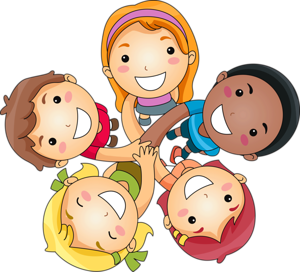 VERSÍCULO: “Como é bom e agradável quando os irmãos convivem em união!” (Sl 133)O Poder da UnidadeRESUMO: Salmos 133: 1-3Oh! quão bom e quão suave é que os irmãos vivam em união.
É como o óleo precioso sobre a cabeça, que desce sobre a barba, a barba de Arão, e que desce à orla das suas vestes.
Como o orvalho de Hermom, e como o que desce sobre os montes de Sião, porque ali o Senhor ordena a bênção e a vidaAPLICAÇÃO: Recurso Visual: Um livro grande (que possa ser descartado). Trouxe este livro para que você entenda o que eu quero dizer. Todos sabemos que os livros são formados por páginas escritas e coladas na lateral. Chamamos isso de lombada (mostre o livro; abra-o e mostre a lombada). Quando as pessoas escrevem livros, elas dividem o material em capítulos. Por exemplo, se eu fosse escrever um livro a respeito das igrejas que existem, dedicaria um capítulo a cada uma (mostre como o livro que você tem nas mãos é dividido por capítulos). Os capítulos podem ter muitas e muitas páginas, mas podem também ser pequenos, com poucas páginas. No caso deste exemplo, a respeito das igrejas, cada membro seria uma página de um capítulo. Haveria uma página para o José e uma para a Maria e ainda outra para João e para a Rosa, para os filhos de José e Maria. E uma página para cada membro de cada família da igreja, também. Cada membro da família teria sua própria página especial, porque cada um é importante para Jesus (segure o livro e destaque apenas uma folha). Você sabe o quão importante você é como pessoa, individualmente? Você é muito importante, primeiro, porque o Senhor Jesus deu a vida por você e quando você se une aos outros membros da igreja e os membros a você, a igreja torna-se forte. Vou agora demonstrar o que estou querendo dizer. Há alguém aqui que pensa que é realmente muito forte? (Escolha uma criança para tentar rasgar o livro inteiro ao meio. Obviamente, a tentativa será infrutífera. Contudo, para ilustrar o que você deseja dizer, peça para a mesma criança pegar o livro e arrancar uma única página. A criança relutará em arrancá-la. Então, afirme à criança que pode fazê-lo, pois este livro já foi usado e poderá ser descartado. Assim que a criança rasgar a página, peça a outra criança para rasgar essa folha em muitos pedaços. A ilustração é óbvia: Quando a página é retirada do livro, ela se torna frágil e pode facilmente ser destruída.  Meninos e meninas, quando frequentamos normalmente às reuniões da igreja, a cada semana, e quando vivemos nossa vida em comunhão com os irmãos, estamos ajudando a fortalecer a igreja. Quando todos trabalhamos juntos e permanecemos perto uns dos outros, assim como as páginas de um livro devem permanecer coladas para formar o livro, então, a igreja do Senhor é forte. Não se esqueça! Você pode ser apenas uma simples página no livro de Deus, mas quando você vem à igreja e permanece unido a ela, isso faz uma grande diferença. Não se esqueça! Sua vida e o testemunho que você dá como cristão estão contribuindo para que o grande o livro de Deus (a igreja toda, que estamos representando) permaneça forte”.OFERTA: Vamos ofertar com alegria